ИНФОРМАЦИЯо торгах по продаже имущества, включенного в программу приватизации государственного имущества Костромской области на 2020-2020 годыПродавец: департамент имущественных и земельных отношений Костромской области (г. Кострома. ул. Калиновская,                 д. 38, 2 этаж).Форма проведения продажи – электронная. Организатор Процедуры ООО «РТС-тендер» (сайт www.rts-tender.ru).Способ приватизации: продажа на аукционе, форма подачи предложений о цене - открытая. Дата, место проведения торгов: 18 сентября 2020 года в 11.00 часов по московскому времени, электронная торговая площадка РТС-тендер (сайт www.rts-tender.ru).Сроки приема заявок и поступления задатков: с 18.08.2020 с 10.00 по 14.09.2020 до 17.00 (включительно).Полная информация о приватизации размещена на сайтах в сети «Интернет»: www.torgi.gov.ru, www.dizo44.ru (сайт департамента имущественных и земельных отношений Костромской области), www.аdm44.ru приватизация государственного имущества (портал государственных органов Костромской области).Справки по телефону: (4942) 45-20-12 Смирнова Наталья Александровна, заместитель начальника отдела управления областной собственностью департамента имущественных и земельных отношений Костромской области.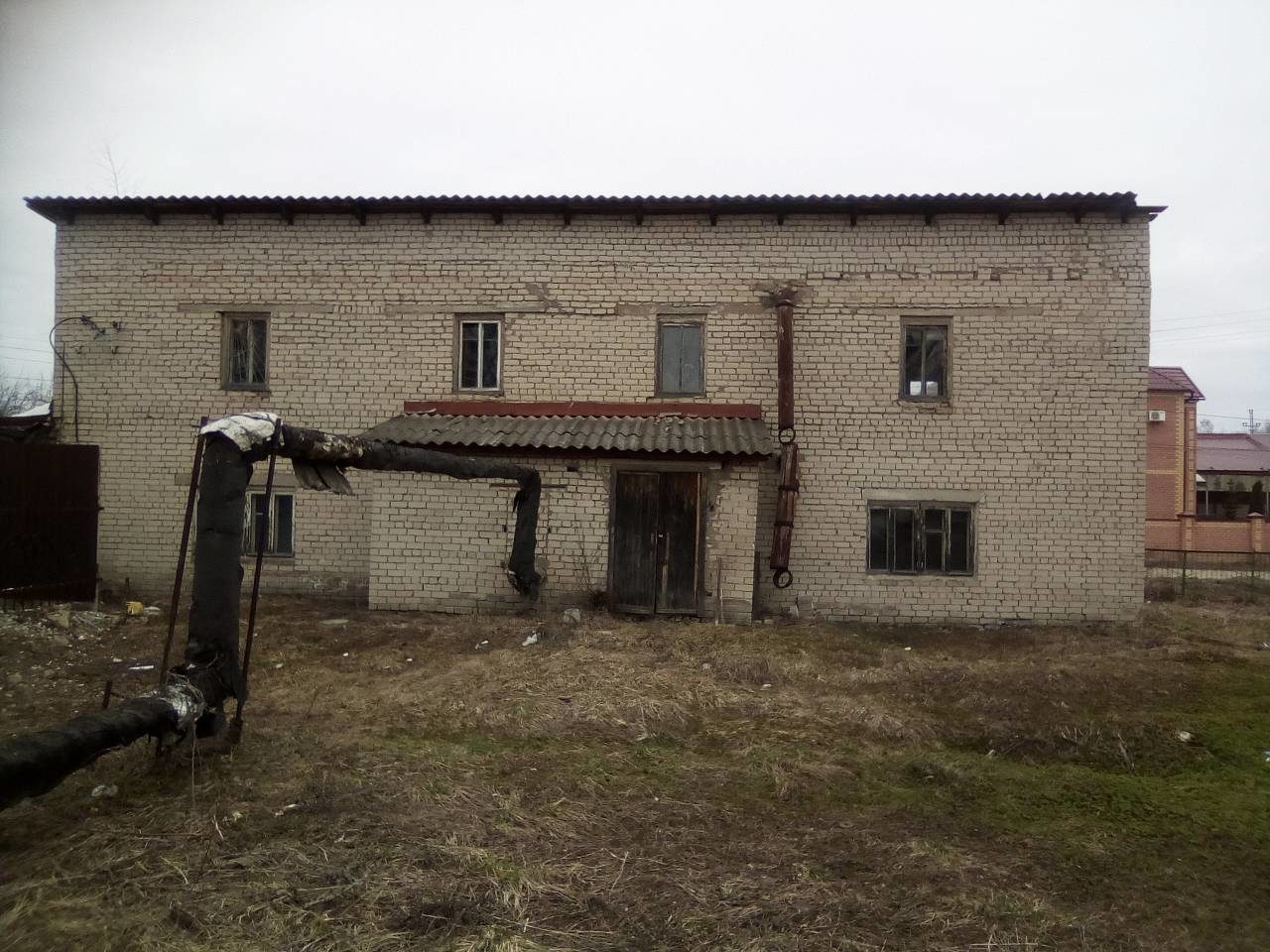 № лотаНаименование объекта продажи, технические характеристикиАдрес (местоположение) объектаНачальная цена продажи, руб.Начальная цена продажи, руб.Начальная цена продажи, руб.Величина повышения начальной цены («шаг аукциона»), руб.Задаток (20 % от начальной цены), руб.№ лотаНаименование объекта продажи, технические характеристикиАдрес (местоположение) объектаВсего (с НДС)в том числев том числеВеличина повышения начальной цены («шаг аукциона»), руб.Задаток (20 % от начальной цены), руб.№ лотаНаименование объекта продажи, технические характеристикиАдрес (местоположение) объектаВсего (с НДС)Объект недвижимости (с НДС)Зем.участокВеличина повышения начальной цены («шаг аукциона»), руб.Задаток (20 % от начальной цены), руб.5Нежилое здание-прачечная, общая площадь 228,9 кв.м, кадастровый номер 44:08:090303:94, с одновременным отчуждением земельного участка, категория земель: земли населенных пунктов, вид разрешенного использования: здравоохранение, общая площадь                 3220 кв.м, кадастровый номер 44:08:090303:313Костромская область, Красносельский район, пос. Красное-на-Волге, ул. Ленина, д. 371 534 668118 7371 415 93110 000306 933,60